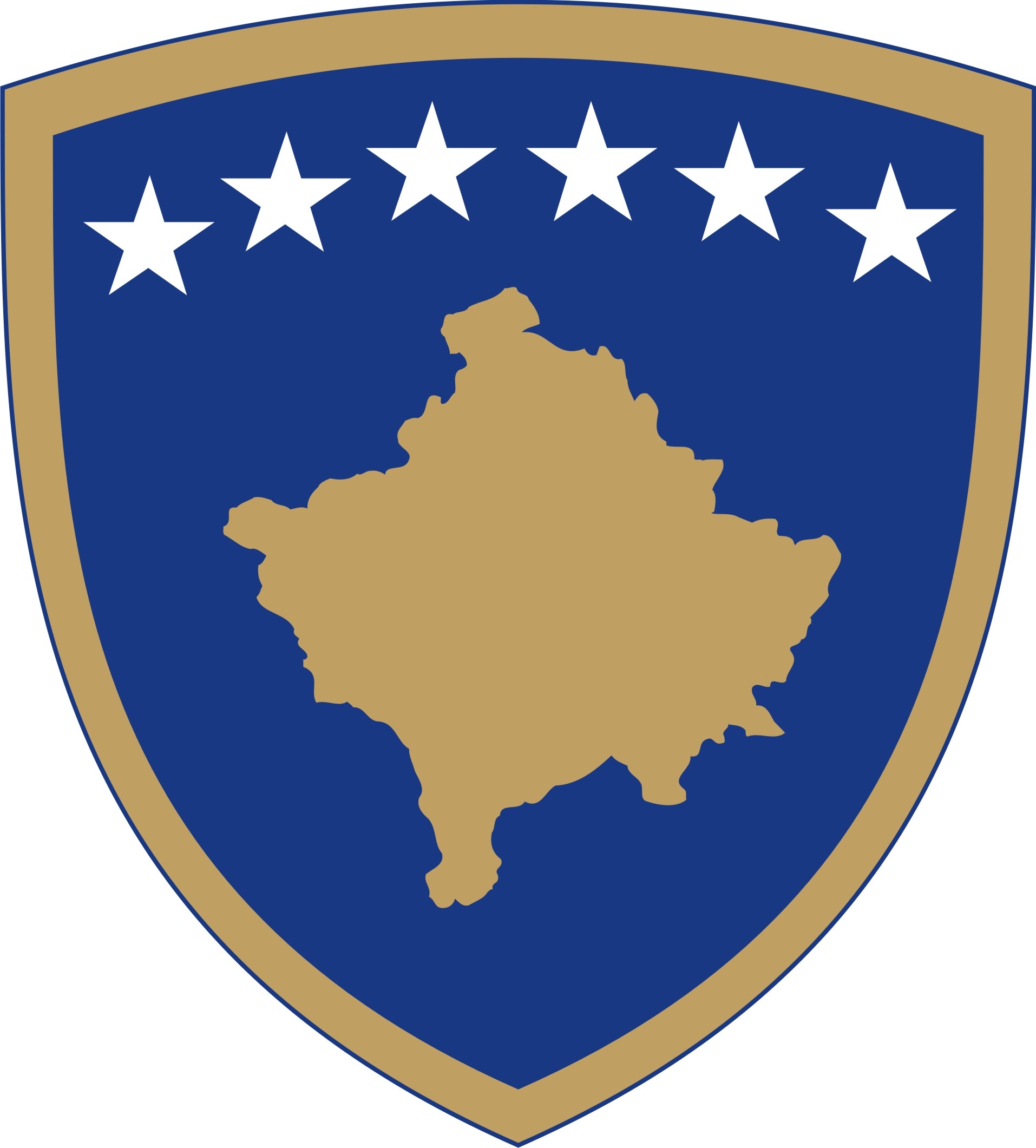 Republika e KosovësRepublika Kosova-Republic of KosovoQeveria-Vlada-Government Ministria e Tregtisë dhe Industrisë - Ministarstvo Trgovine i Industrije - Ministry of Trade and IndustryDOKUMENT KONSULTIMI PËR DRAFT- RREGULLORE NR. XX/2018PËR MËNYRËN E NOTIFIKIMIT DHE OFRIMIT TË INFORMACIONEVE MBI RREGULLORET TEKNIKE, PROCEDURAT PËR VLERËSIMIN E KONFORMITETIT DHE STANDARDETPërmbledhje e shkurtër për hartimin e Rregullores nr. XX/2018 Për mënyrën e notifikimit dhe ofrimit të informacioneve mbi rregulloret teknike, procedurat për vlerësimin e konformitetit dhe standardetArsyeshmëria për hartimin e kësaj rregullore është  krijimi i një baze legale funksionale  dhe lehtë të zbatueshme në lidhje me  procedurat e notifikimit të rregulloreve teknike, procedurave të vlerësimit të konformitetit dhe standardeve duke u bazuar në obligimet që dalin nga marrëveshjet ndërkombëtare. Kjo rregullore përshkruar procedurën e notifikimit të rregulloreve teknike nga organi kompetent përmes Ministrisë së Tregtisë dhe Industrisë tek nënshkruesit e marrëveshjeve ndërkombëtare apo sipas rregullave të bashkimit evropian dhe procedura e shpërndarjes së notifikimeve të jashtme të pranuara. Po ashtu kjo rregullore përcakton procedurat e shkëmbimit të informacionit me palët e interesit për rregullore teknike, procedura të vlerësimit të konformitetit dhe standarde. Po ashtu kjo draft-Rregullore është hartuar me qëllim të harmonizimit me Ligjin 06/L-041 për kërkesa teknike për produkt dhe vlerësim të konformitetit, ku neni 30 dhe 31 parasheh që procedura për mënyrën e notifikimit të rregulloreve teknike dhe ofrimit të informacioneve rregullohet me një rregullore të miratuar nga Qeveria e Republikës së Kosovës si dhe nenit 8 të Ligjit nr. 06/L-019 për Standardizim i cili përcakton AKS si autoritet shtetëror i Notifikimit dhe Pikë e Referimit në OBT për standarde siç kërkohet me marrëveshjet relevante ndërkombëtare.Përshkrimi i shkurtër i çështjesMinistria përgjegjëse për çështjet e tregtisë dhe industrisë, në përputhje me rregullat e marrëveshjeve të ratifikuara ndërkombëtare të nënshkruara nga Republika e Kosovës, notifikon tek palët tjera sipas marrëveshjeve të tilla, rregulloret teknike që janë duke u hartuar, aktivitetet e përkatëse për vlerësimin e konformitetit dhe standardet në Republikën e Kosovës.Kjo rregullore e përcakton procedurën se si bëhet notifikimi duke përfshirë komunikimin në mes të MTI-së dhe organeve kompetente të cilat hartojnë legjislacionin në fjalë, si dhe komunikimin mes MTI me nënshkruesit e marrëveshjeve ndërkombëtare. Parashikohet që organi kompetent që është duke hartuar një rregullore teknike, nuk ka të drejtë të miratojë atë pa e notifikuar së pari tek nënshkruesit e marrëveshjes ndërkombëtare (CEFTA, OBT) për tu vlerësuar se drafti që është paraparë të miratohet a paraqet ndonjë barrierë teknike në tregtinë me mallra dhe shërbime. Afatet për periudhën e pritjes për komente janë të parapara në marrëveshjet e caktuara ndërkombëtare. Ngjashëm rregullohet edhe procedura e pranimit të notifikimeve nga jashtë ku MTI e përcjell tek organe kompetente varësisht nga fusha që mbulohet si dhe tek përfaqësuesit e bizneset për analizë  dhe komentim nëse akti i paraparë të miratohet nga një shtet nënshkrues i marrëveshjes ndërkombëtare paraqet ndonjë barrierë teknike në tregti. Procedura e njëjtë vlen edhe për procedurat e vlerësimit të konformitetit dhe standardet. Rregullorja po ashtu përcakton edhe procedurën e ofrimit të informacionit pas kërkesës nga personat fizik dhe juridik vendor dhe të huaj, në lidhje me: rregulloret teknike në fuqi apo rregulloret teknike që janë duke u përgatitur; procedurat e vlerësimit të konformitetit në fuqi apo procedurat për vlerësimin e konformitetit që janë duke u hartuar; anëtarësimin e Republikës së Kosovës në programet ndërkombëtare dhe rajonale të bashkëpunimit në fushën e vlerësimit të konformitetit, apo në marrëveshjet bilaterale dhe multilaterale në lidhje me rregulloret teknike dhe procedurat për vlerësimin e konformitetit si dhe informata në lidhje me standardet ekzistuese dhe dokumentet e tjera të standardizimit, si dhe draft standardet dhe dokumentet e tjera të standardizimit në Republikën e Kosovës. Qëllimi i konsultimitQëllim kryesor i konsultimit të Draft- Rregullores nr. XX/2018 Për mënyrën e notifikimit dhe ofrimit të informacioneve mbi rregulloret teknike, procedurat për vlerësimin e konformitetit dhe standardet është që të sigurojë opinionet, rekomandimet nga grupet e caktuara të interesit që merren me këtë veprimtari. Një  kontribut të veçantë mund të ofrojnë edhe institucionet që janë të ndërlidhura me këtë fushë të rëndësishme si dhe  institucionet ndërkombëtare të vendosura në Kosovës të cilat në një mënyrë apo tjetër janë edhe monitorues të zbatimit të legjislacionit në fuqi. Për këto dhe për arsye të tjera, Qeveria e Kosovës, ka konsideruar që forma më e mirë e procesit të politikë bërjes në aspektin legjislativ, është konsultimi i hershëm me grupet e interesit, të cilat në një mënyrë apo tjetër, ndikojnë drejtpërdrejtë në përmirësimin e cilësisë së kësaj Draft-Rregullore.Procesi i konsultimeve me grupet e interesit do të bëhet në formë të shkruar, ku në mënyrë të detajuar, do të bëhen pyetjet për çështjet e propozuara. Përveç pyetjeve të cilat ne si organ propozues i kemi caktuar, grupet e interesit, do të kenë mundësinë të propozojnë  edhe  çështjet  tjera të cilat mendojnë se janë të rëndësishme dhe të nevojshme për diskutim. Ofrimi i përgjigjeve të qarta dhe të argumentuara, do të kontribuonte drejtpërdrejtë në përmirësimin e cilësisë së Draft-rregullores së propozuar. Të gjitha komentet, rekomandimet, alternativat tuaja të propozuara në këtë Draft-rregullore, ne si institucion  propozues, do t‘i analizojmë dhe në afatin sa më të shkurtër, do të mundohemi   t’i inkorporojmë pa e cenuar materien e kësaj Draft-rregullore e cila është mjaft specifike. Draftin përfundimtar së bashku me tabelën informuese, do t’ua përcjellim të gjitha grupeve të përfshira në konsultim.Afati përfundimtar për dorëzimin e përgjigjeveAfati përfundimtar i dorëzimit të kontributit me shkrim në kuadër të procesit të konsultimit, për Draft-Rregulloren nr. XX/2018 Për mënyrën e notifikimit dhe ofrimit të informacioneve mbi rregulloret teknike, procedurat për vlerësimin e konformitetit dhe standardet” është deri më  datën 05.10.2018. Të gjitha komentet  e pranuara deri në këtë afat do të përmblidhen nga ana e personit përgjegjës.Të gjitha kontributet me shkrim duhet të dorëzohen në formë elektronike në e-mail adresën: doruntina.shala@rks-gov.net  me titull “Draft-Rregullorja nr. XX/2018 Për mënyrën e notifikimit dhe ofrimit të informacioneve mbi rregulloret teknike, procedurat për vlerësimin e konformitetit dhe standardet”.Ju lutemi që në kuadër të kontributit tuaj me shkrim, të specifikoni qartë së në çfarë cilësie jeni duke kontribuar në këtë proces konsultimi (p.sh. në cilësi të përfaqësuesit të organizatës, kompanisë, në cilësi individuale, etj.)Komentet nga organizatatJu lutem, që komentet tuaja të ofrohen sipas udhëzimeve të shënuara më poshtë:Emri i organizatës që jep komente:Fushat kryesore të veprimit të organizatës:Informatat e kontaktit të organizatës (adresa, e-mail, telefoni):Data e dërgimit të komenteve: Forma e kontributit është e hapur, mirëpo preferohet që kontributet tuaja t’i përfshini në kuadër të tabelës së bashkëngjitur më poshtë në këtë dokument, e cila përfshin çështjet kyçe të këtij dokumenti.Bashkëngjitur me këtë dokument, gjeni “Draft-Rregulloren nr. XX/2018 Për mënyrën e notifikimit dhe ofrimit të informacioneve mbi rregulloret teknike, procedurat për vlerësimin e konformitetit dhe standardet”Çështjet kyçeKomente rreth draftit aktualKomente shtesë1Çka mendoni Rregulloren nr. XX/2018 Për mënyrën e notifikimit dhe ofrimit të informacioneve mbi rregulloret teknike, procedurat për vlerësimin e konformitetit dhe standardet?2A mendoni se është përshkruar çartë procedura e notifikimit të rregulloreve teknike dhe standardeve tek palët nënshkruese të marrëveshjeve ndërkombëtare? 3A mendoni se është përshkruar çartë procedura e ofrimit të informacionit mbi rregulloret teknike dhe standardet tek të gjitha palët e interesit?4. Çfarë opinioni keni në lidhje me dispozitat që parashohin që ofrimi i informatave tek palët e interesit të bëhet pa pagesë (përveç Kosovë të shërbimeve postare)?